        Le Dimanche 14 mai 2017BROCANTE 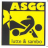 de l’ASGG LUTTEsur le terrain St Justà GAUCHYde 08h00 à 18h003€ l’emplacement de 3 mètresInscriptions à la salle de LutteRue Guy Moquet à Gauchyles mardis 02 & 09 mai et les jeudis 04 & 11 mai 2017	de 18h00 à 20h00	Renseignements au : 06.11.71.40.70 BUVETTE ET RESTAURATION SUR PLACE